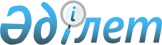 Об установлении ежемесячного денежного содержания ведущим спортсменам Мангистауской области
					
			Утративший силу
			
			
		
					Постановление акимата Мангистауской области N 171 от 11 марта 2008 года. Зарегистрировано Департаментом юстиции Мангистауской области N 2008 от 28 марта 2008 года. Утратило силу постановлением акимата Мангистауской области от 08 мая 2012 года № 85      

Сноска. Утратило силу постановлением акимата Мангистауской области от 08.05.2012 № 85

      

В соответствии с Законом Республики Казахстан от 2 декабря 1999 года "О физической культуре и спорте" и в целях социальной защищенности ведущих спортсменов Мангистауской области, акимат области ПОСТАНОВЛЯЕТ:

       

1. Установить ежемесячное денежное содержание (выплата денежных средств из средств областного бюджета) ведущим спортсменам Мангистауской области в размере 25 кратного месячного расчетного показателя.

       

2. Создать рабочую группу по установлению ежемесячного денежного содержания ведущим спортсменам Мангистауской области (далее - рабочая группа) в составе, согласно приложению к настоящему постановлению.

       

3. Ежемесячное денежное содержание (далее - содержание) устанавливается 10 спортсменам области, входящих в состав сборных Республики Казахстан по различным видам спорта, показывающим высокие спортивные результаты на официальных соревнованиях международного уровня.

      Сноска. Пункт 3 редакции постановления акимата Мангистауской области от 13.10.2009 № 2059 (вводится в действие по истечении десяти календарных дней после опубликования)

       

4. исключен постановлением акимата Мангистауской области от 13.10.2009 № 2059 (вводится в действие по истечении десяти календарных дней после опубликования)

       

5. Списочный состав кандидатов на получение содержания определяется по представлению управления физической культуры и спорта области решением рабочей группы 2 раза в год.

       

6. Решение рабочей группы об установлении содержания принимается на заседании открытым голосованием большинством голосов.

       

7. По решению рабочей группы выплата ежемесячного денежного содержания спортсменам может быть прекращена в случае отсутствия спортивных результатов показанных на международных соревнованиях, исключения из состава национальных сборных команд и нарушения спортивного режима.

      Сноска. Пункт 7 с изменениями, внесенными постановлением акимата Мангистауской области от 13.10.2009 № 2059 (вводится в действие по истечении десяти календарных дней после опубликования)

       

8. Контроль за исполнением данного постановления возложить на заместителя акима области Караева Ж.А.

       

9. Настоящее постановление вводится в действие со дня его официального опубликования.      Аким области     К. Кушербаев      СОГЛАСОВАНО:

      Караев Ж.А.

      Сахимов А.У.

      Бектурганов Е.А.      Нургалиева Х.Х.

      директор Департамента экономики и

      бюджетного планирования

      Мангистауской области

      "___"»_____________ 2008 г.      Альбекова М.Б.

      директор Департамента финансов

      Мангистауской области

      "___"»_____________ 2008 г.      Елизарова Р.Ф.

      И.о. начальника Управления физической

      культуры и спорта

      Мангистауской области

      "___"»_____________ 2008 г.

Приложение

к постановлению акимата

Мангистауской области

от «23» августа 2010 года № 318     Сноска. Приложение в редакции постановления Мангистауского областного акимата от 23.08.2010 № 318 (вводится в действие по истечении 10 календарных дней после опубликования). Состав

рабочей группы по установлению ежемесячного денежного

содержания ведущим спортсменам Мангистауской области
					© 2012. РГП на ПХВ «Институт законодательства и правовой информации Республики Казахстан» Министерства юстиции Республики Казахстан
				Жумашев

Каныбек Бекболатовичзаместитель акима области, руководитель рабочей группыЕлизарова

Рушания Фаритовназаместитель начальника управления туризма, физической культуры и спорта Мангистауской области, заместитель руководителя рабочей группы Члены рабочей группы: Члены рабочей группы:Имангалиев

Казбек Рахметовичначальник отдела спорта управления туризма, физической культуры и спорта Мангистауской областиДжумаев

Айнди Зайндиевичдиректор государственного коммунального казенного предприятия «Спортивный комплекс «Жас канат» Управления туризма, физической культуры и спорта Мангистауской области акимата Мангистауской областиКупенов

Жаксылык Каиркеновичветеран спортаКоломиец

Анатолий Константиновичветеран спортаОзганбаев

Канат Амандыковичдиректор государственного коммунального казенного предприятия «Центр подготовки олимпийского резерва Мангистауской области» Управления туризма, физической культуры и спорта Мангистауской области